Как научить ребенка общаться?Наши дети - это наша старость. Правильное воспитание - это наша счастливая старость, плохое воспитание - это наше будущее горе, это наши слезы, это наша вина перед другими людьми, перед всей страной.Макаренко А. С.Неумение общаться – одна из основных проблем детей в современном обществе. Очень часто каждый из них стремится отвоевать свое место под солнцем при помощи крика, грубости и даже драки. Для таких детей позиция «Я» стоит на первом месте. Что же делать в таких ситуациях? Как научить дружить и принимать чужое мнение, помочь самоутвердиться в таком большом и сложном мире?Семейное воспитание – это основа духовного развития ребенка. Антон Макаренко в своей «Книге для родителей» писал: «Раньше, чем вы начнете воспитывать своих детей, проверьте ваше собственное поведение». Родители в глазах ребенка должны иметь авторитет, только тогда они смогут повлиять на него. Смысл авторитета заключается в том, что он не требует никаких доказательств, а принимается как несомненное достоинство старшего. Главным основанием родительского авторитета может быть только жизнь и работа родителей, их поведение. Родители должны знать, чем живет, интересуется, с кем дружит их ребенок. И, конечно же, не должны неожиданно узнавать о неприятностях и конфликтах в жизни своих детей, а уметь предугадывать и предупреждать их возникновение. У каждого ребенка бывают ситуации, когда он не знает, как правильно поступить и в такие моменты он как никогда нуждается в совете и помощи. И даже если он не просит родителей о помощи, они должны помочь ему. Родительская помощь не должна быть навязчивой, надоедливой. В некоторых случаях необходимо предоставить ребенку возможность выбраться из затруднения, нужно, чтобы он привыкал преодолевать препятствия и разрешать сложные вопросы. Понимание и принятие ответственности является важнейшей линией родительского авторитета. Ребенок должен знать, что мама и папа отвечают не только для себя, но и за него перед обществом и другими людьми. Быть родителем – не значит приносить свою жизнь в жертву. Это значит продлять свое детство, расти вместе с ребенком. По силе эмоций, по тревожности и глубине впечатлений, по чистоте и красоте волевых напряжений детская жизнь несравненно богаче жизни взрослых. Дети со своей непосредственностью, детским мышлением могут открыть взрослым новые миры. Присмотритесь к детям, прислушайтесь, и вы поймете, что ребенок – это личность, которая требует уважения, любви и принятия. Гармония в семейном общении достигается через уважение и любовь. Выразить любовь к ребенку можно при помощи пяти проявлений любви.СЛОВА ПООЩРЕНИЯСвою любовь мы можем выразить, поддерживая друг друга словами. Мудрец Соломон писал: «Смерть и жизнь – во власти языка». Похвала, благодарность и ободряющие слова всегда помогут вам выразить любовь. Одобрять – значит «придавать бодрость, мужество». Ведь бывает, что в той или иной ситуации ребенок чувствует себя неуверенно. Ему не хватает смелости, и это часто мешает добиться того, чего бы он хотел и к чему у него есть способности.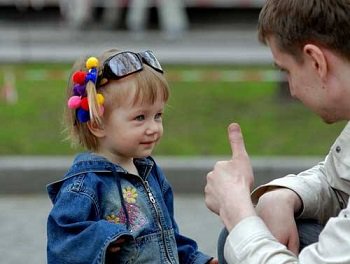 ВРЕМЯВместе проводить время – это значит отдавать кому-то свое внимание. Когда вы сидите рядом на диване и смотрите в телевизор, то вы не вместе: ваше внимание поглощено новостями, а не друг другом. Проводить время вместе по-настоящему, надо выключив телевизор, смотря друг на друга и разговаривая, целиком сосредоточившись на собеседнике.	Можно пойти вдвоем на прогулку, вместе пообедать, смотря друг на друга, ведя беседу, отдавая другому частичку жизни. В этом проявляется любовь. Когда вы чем-то занимаетесь вместе, у вас появляются общие воспоминания, которые станут неисчерпаемым источником радости.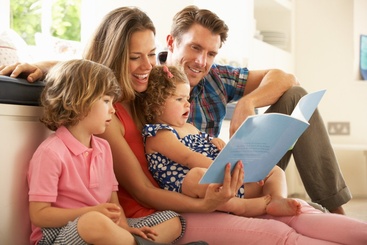 ПОДАРКИПодарки – это зримые символы любви. Подарок можно взять в руки и сказать: «Он подумал обо мне» или: «Она меня вспомнила». Ведь чтобы сделать кому-то подарок, вы должны думать о нем. Неважно, сколько денег вы потратили. Главное – вы подумали о человеке. Дорога именно ваша мысль, которая отразилась в подарке. Бывают подарки, которые нельзя подержать в руках, но иногда они гораздо дороже обычных, ведь ребенку важны вы, ваше присутствие и внимание. 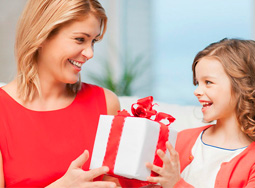 ПОМОЩЬПомогать – это значит делать что-то для другого. Помогая, вы стараетесь угодить, выражаете любовь. Важно, чтобы помощь была своевременной. Помогайте тогда, когда вы видите необходимость в помощи. Никогда не отказывайте, когда вас просят о помощи. Следуя древней притче, чтобы помочь голодному, мало накормить его – надо научить ему самому добывать еду. Так и в общении с ребенком: не решайте за ребенка его проблемы, учите его, как самому решить их. 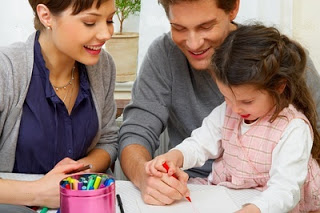 ПРИКОСНОВЕНИЯНи для кого не секрет, что прикосновения – это один из способов выразить любовь. Исследования подтверждают, что младенцы, которых часто берут на руки, обнимают и целуют, развиваются физически и эмоционально быстрее, чем те, кто подолгу остается один. Мудрые родители знают, как нужна детям ласка. Прикоснуться к телу ребенка – это значит прикоснуться к его душе, а оттолкнуть его – значит отдалиться. 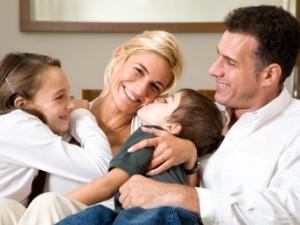 	Одна из основных задач в нашей жизни – помочь детям стать счастливыми, уверенными в себе, знающими, как вести себя достойно. Рекомендуемая литератураАнтон Семенович Макаренко «Книга для родителей»Владимир Леви «Нестандартный ребенок», «Как воспитывать родителей, или Новый нестандартный ребенок»Януш Корчак «Как любить ребенка»Ю.Б. Гиппенрейтер «Общаться с ребенком. Как?»Некрасова З., Некрасова Н. «Перестаньте детей воспитывать – помогите им расти»